Lesson 14: Fractional Lengths in Triangles and PrismsLet’s explore area and volume when fractions are involved.14.1: Area of TriangleFind the area of Triangle A in square centimeters. Show your reasoning.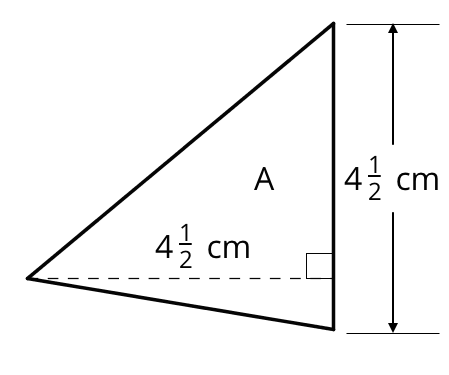 14.2: Bases and Heights of TrianglesThe area of Triangle B is 8 square units. Find the length of . Show your reasoning.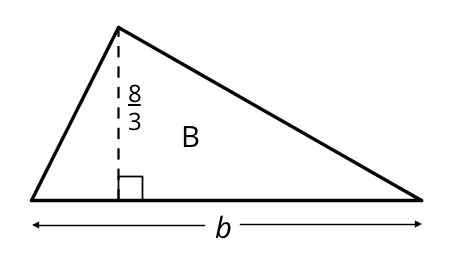 The area of Triangle C is  square units. What is the length of ? Show your reasoning.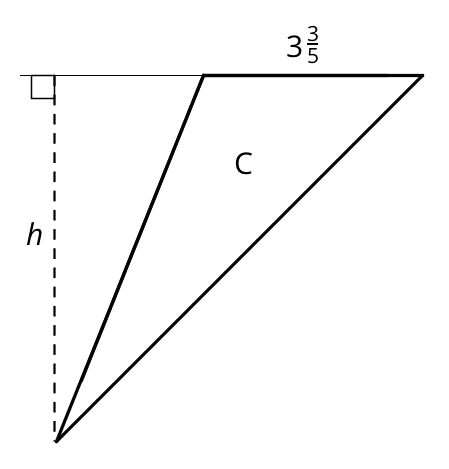 14.3: Volumes of Cubes and PrismsYour teacher will give you cubes that have edge lengths of  inch.Here is a drawing of a cube with edge lengths of 1 inch.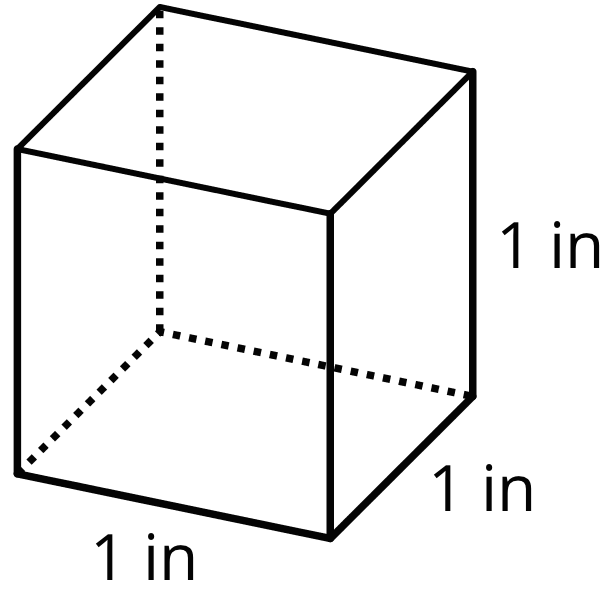 How many cubes with edge lengths of  inch are needed to fill this cube?What is the volume, in cubic inches, of a cube with edge lengths of  inch? Explain or show your reasoning.Four cubes are piled in a single stack to make a prism. Each cube has an edge length of  inch. Sketch the prism, and find its volume in cubic inches.Use cubes with an edge length of  inch to build prisms with the lengths, widths, and heights shown in the table.For each prism, record in the table how many -inch cubes can be packed into the prism and the volume of the prism.Examine the values in the table. What do you notice about the relationship between the edge lengths of each prism and its volume?What is the volume of a rectangular prism that is  inches by  inches by 4 inches? Show your reasoning.Are you ready for more?A unit fraction has a 1 in the numerator.These are unit fractions: .These are not unit fractions: .Find three unit fractions whose sum is . An example is:  How many examples like this can you find?Find a box whose surface area in square units equals its volume in cubic units. How many like this can you find?Lesson 14 SummaryIf a rectangular prism has edge lengths of 2 units, 3 units, and 5 units, we can think of it as 2 layers of unit cubes, with each layer having  unit cubes in it. So the volume, in cubic units, is: 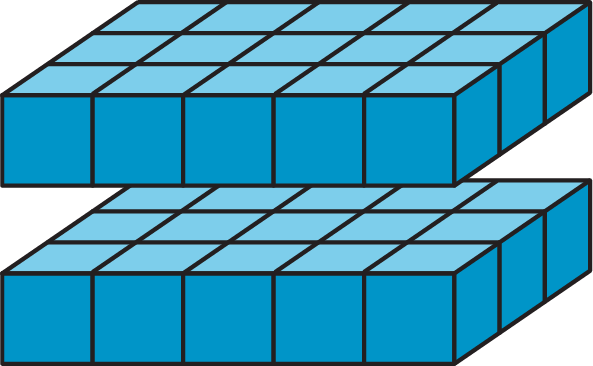 To find the volume of a rectangular prism with fractional edge lengths, we can think of it as being built of cubes that have a unit fraction for their edge length. For instance, if we build a prism that is -inch tall, -inch wide, and 4 inches long using cubes with a -inch edge length, we would have:A height of 1 cube, because .A width of 3 cubes, because .A length of 8 cubes, because .The volume of the prism would be , or 24 cubic units. How do we find its volume in cubic inches? We know that each cube with a -inch edge length has a volume of  cubic inch, because . Since the prism is built using 24 of these cubes, its volume, in cubic inches, would then be , or 3 cubic inches.The volume of the prism, in cubic inches, can also be found by multiplying the fractional edge lengths in inches: ​​​​​​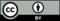 © CC BY Open Up Resources. Adaptations CC BY IM.prism
length (in)prism
width (in)prism
height (in)number of -inch
cubes in prismvolume of
prism (in3)11212214254254